School Name:	Healthy Schools Elementary				School District: 25						Date: September 29th, 2012Contact Name: Mr. Health						Contact Email/Phone Number: mhealth@sd25.bc.ca/604-123-1234Who is on your healthy school team? (i.e. number of students, grade, other teachers, partners, etc): 3 teachers with their 3 classrooms (grade 4 and 5), partnered with Action Schools! BCHEALTHY SCHOOLS PLANHEALTHY SCHOOLS PLANHEALTHY SCHOOLS PLANHEALTHY SCHOOLS PLANHEALTHY SCHOOLS PLANHEALTHY SCHOOLS PLANASPECT for focus : ACTIVE LIVINGASPECT for focus : ACTIVE LIVINGASPECT for focus : ACTIVE LIVINGASPECT for focus : ACTIVE LIVINGASPECT for focus : ACTIVE LIVINGASPECT for focus : ACTIVE LIVINGINQUIRY QUESTION: If students learn new ways to play, how will it affect their ability to meet the DPA mandate?INQUIRY QUESTION: If students learn new ways to play, how will it affect their ability to meet the DPA mandate?INQUIRY QUESTION: If students learn new ways to play, how will it affect their ability to meet the DPA mandate?INQUIRY QUESTION: If students learn new ways to play, how will it affect their ability to meet the DPA mandate?INQUIRY QUESTION: If students learn new ways to play, how will it affect their ability to meet the DPA mandate?INQUIRY QUESTION: If students learn new ways to play, how will it affect their ability to meet the DPA mandate?PillarWhere are we now?(e.g. current activities)Where do we want to go?(e.g. Goals)What can we do to get there? (e.g. healthy strategies)TimelineResponsibilityT&L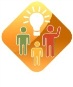 Students play games in PE classes, but we noticed they don’t play much at recess and lunch. When we asked, they said it’s because they don’t know many games to play in groups on their own.Our goal is for students to surpass the DPA requirements and be able to play on their own (and have fun) in small groups at recess and lunch. Though we will teach games outside of PE, our goal is for students to create games or share/teach games with peers.Use Action Schools! BC resources to teach students new games. Have students share games they know with others and teach others how to play various games. Allow time for students to create their own games to play. Hold AS!BC workshop for teachers and teach students games they can play by November. Have students share their own games throughout several months (Nov. to March).In March, have students create their own games. Teachers. Teachers to organize, students to teach. Students. S&PE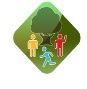 Though we have playground space, we noticed a higher than normal decline in playing during the winter months. Have students come up with 3 specific strategies to use for incorporating DPA despite weather issues. Register for an Actions Schools! BC workshop http://www.actionschoolsbc.ca/Content/RegistrationNew.asp and use Action Schools! BC resources with a group of students so they can select 3 strategies to implement that are effective for the school.Hold workshop before winter comes: October/November.Teachers and students.HSP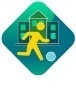 We try to follow the DPA mandate, but we don’t always meet it. We would like students to understand why it’s important to have 30 minutes of activity a day and be able to track if they reach this goal. Teach students about the importance of being active every day (and have fun doing it by playing games) and about the DPA mandate. Have a group of students create a chart (checkmark system) for the classroom so they can get their peers to check if they got 30 minutes and record what activity they did (e.g. what game they played). Students become champions.Teach in September/October. Create chart in October and begin tracking. Assess chart in March/AprilTeachers and students. P&S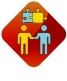 Some partnerships, but these are mainly centered on healthy eating (we participate in the Fruit and Vegetable program) and healthy relationships.Create opportunities for families to participate in and support their child, to be active. Build community partnerships around active living. Share, through our school newsletter, the DPA for Families booklets with our students’ families. Partner with Action Schools! BC to provide resources and outlines for various games/activities and also have students share games they learned with their families. Promote in November, January and March newsletters.March.Healthy Schools Team and designate Action Schools! BC leader/trainer. Teachers and students.